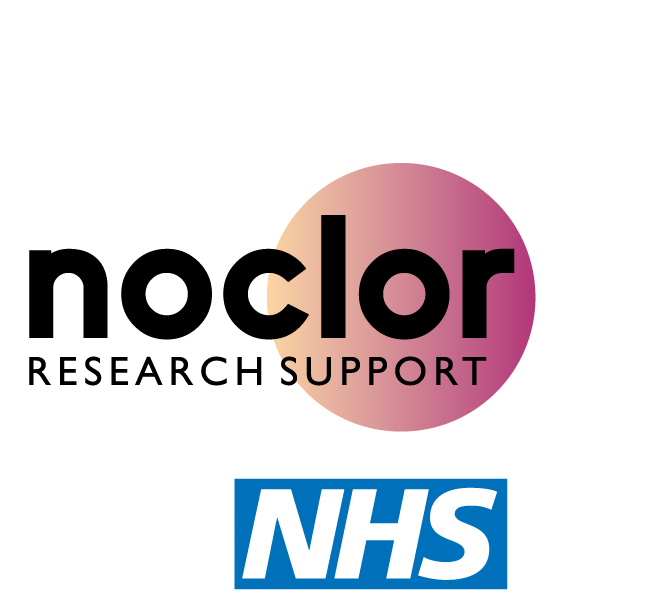 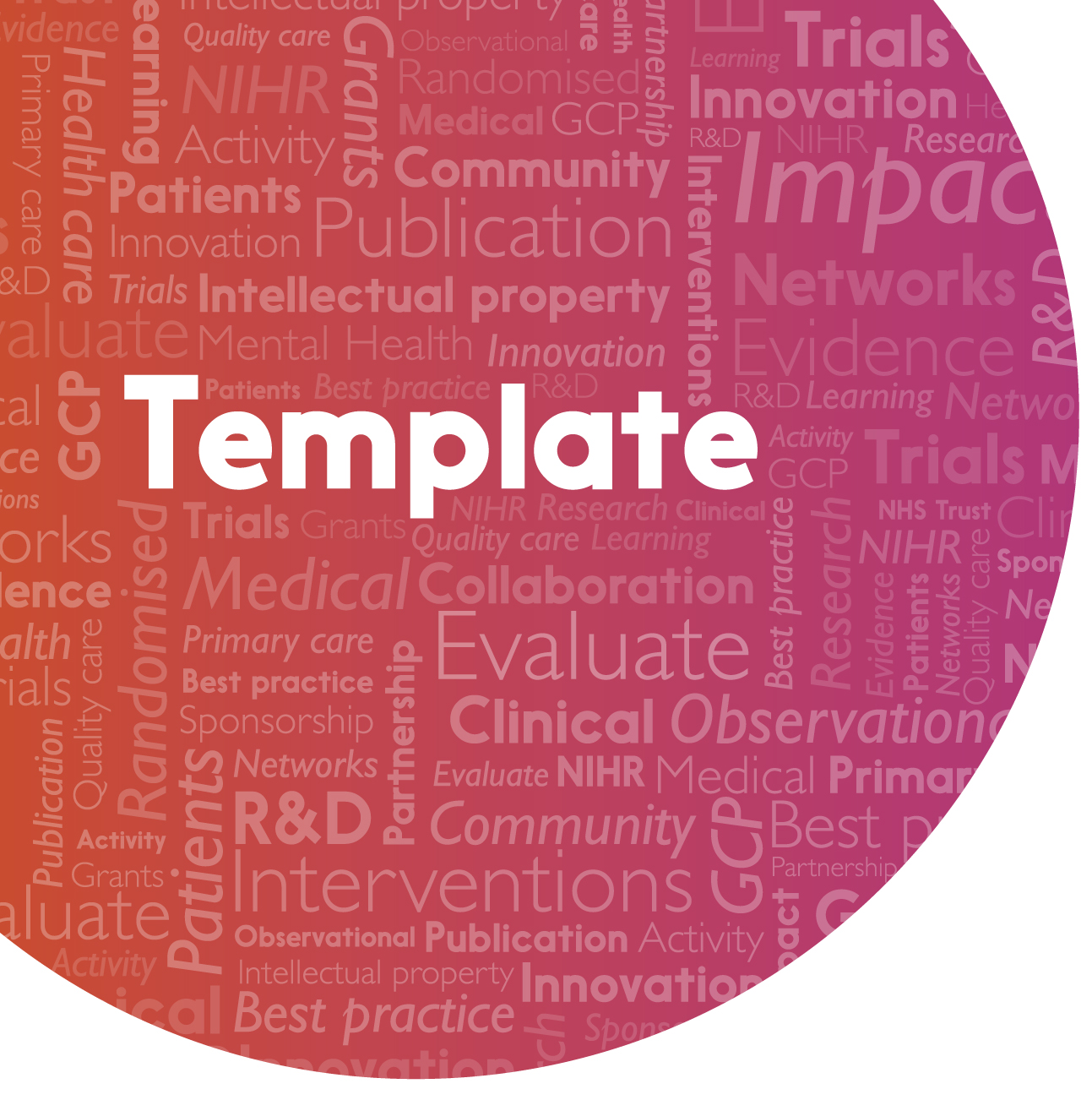 Trial Master File (TMF) - Sponsor Lead Site File IndexClinical TrialsVersion HistoryScope of UseThis Trial Master File Index template should be used where the sponsor Trust has a lead site and the plan is for the TMF to act as a combined TMF/ISF (to avoid over-duplication of essential documents filed for site).  The template index is for use in clinical trials sponsored by a Noclor partner NHS Trust in accordance with SOPs Study Set-up and Approval Noclor/Spon/S04/0X and Research Management and Monitoring Noclor/Spon/S06/0X Specific Instructions for useThe trial specific short title and EudraCT reference (for CTIMPs) or IRAS reference (for non-CTIMPs) should be inserted in the header of all pages of this index. Page numbers (page x of y format) and date last printed should be inserted in the footer of every page.TRIAL MASTER FILE (TMF)Sponsor Lead Site File IndexDocument Reference ID:Noclor/Spon/T02a/01 Effective Date:21st March 2016Template ID	Version, Effective DateReason for ChangeNoclor Template_02aVersion 1, 01/11/2014Noclor/Spon/T02a/01Version 1, 21/03/2016New numbering system adopted for Noclor SOPs and associated documents (applicable to all Noclor partner NHS Trusts). This template has been assigned first version. Trial TitleEudraCT No Trial TitleIRAS No:Site Ref :Site Name :Principal Investigator :Date of host site approval:Date of site initiation :Date site activated:1.Site Contact DetailsYesN/ANotes1.1Site Contact Sheet 1.2Superseded Versions of Site Contact Sheet1.3Related Correspondence2.Protocol & Procedures ManualYesN/ANotes2.1Current Approved Protocol For reference 2.2Trial Procedures Manuals For reference 2.3Principal Investigator Protocol approval page(s) – signed and dated for all implemented versions of protocolxFiled in TMF section 2 (The Chief Investigator is the Principal Investigator)2.4Protocol Deviation Log xFiled in TMF Section 2.62.5Related Correspondence3.Site Specific PIS, Consent, GP LettersYesN/ANotes3.1Final approved version of Participant Information Sheet,  Informed Consent forms and GP letter on local Headed Paper		3.2Superseded versions of Participant Information Sheet,  Informed Consent forms and GP letter on local Headed Paper4.Subject InformationYesN/ANotes4.1Screening Log 4.2Subject Randomisation/ ID Log 4.3Subject Enrolment Log (to include subject status)4.4Signed Informed Consent Forms (attach relevant version of PIS)4.5GP Letter Log 4.6Related Correspondence5.Initiation, Monitoring Compliance and Close-OutYesN/ANotes5.1Monitor Visit Log (signature sheet)5.2Close-Out Report5.3Close-Out Correspondence5.4Monitor Visit Reports5.5Monitoring Correspondence5.6Protocol Violation and Non-Compliance ReportsxFiled in TMF Section 16.45.7Site Initiation Report5.8Site Initiation Signature Sheet5.9Site Initiation Agenda, Correspondence & Presentations (copy of slides etc)6.Site Selection, Set-Up & Activation YesN/ANotes6.1Site Activation Notice6.2Site Set-up document checklist6.3Host Site Approval6.4List of referring PIC sites (if applicable)6.5SSI Form (signed and dated)6.6Site Feasibility/Viability Forms – (as assessed prior to selection of site)6.7Related Correspondence7.Investigational Medicinal Product (IMP). File note as required for records retained  in Pharmacy Site File (PSF)YesN/ANotes7.1Site Pharmacy Agreements/Checklists (as relevant)7.2IMP Management & Handling Procedures 7.3Confirmation of IMP Delivery (Receipt Forms)7.4Template Order/Transfer Form7.5Completed Order/Transfer Forms7.6Trial Prescription Template7.7Completed Trial Prescriptions7.8Temperature Log Template7.9Temperature Logs7.10Temperature Deviation Notifications & Correspondence7.11IMP Accountability Log Template7.12IMP Accountability Logs7.13IMP Destruction Log Template7.14IMP Destruction Authorisation (from sponsor)7.15IMP Destruction SOP (site pharmacy SOP)7.16IMP Destruction Log 7.17Related Correspondence8.Adverse Events & Unblinding (group by event/ attach all relevant information to the reported event and file events in chronological order) YesN/ANotes8.1Procedures & template forms for adverse event management, monitoring and reporting (responsibilities of third parties detailed where relevant)8.2Procedures & template forms for 24 hours medical cover & unblinding/code break (responsibilities of third parties detailed where relevant)8.3AE Log8.4SAE ReportsxFiled in section 11.3 of TMF8.5AE Reports (attach all relevant documents/correspondence) 8.6Record of 24 hour Medical Enquiries & Outcome8.7Trust Incident Report Forms (as relevant)8.8Completed Code Break Forms8.9Related Correspondence9.Data ManagementYesN/ANotes9.1Source Data Location Agreement9.2File Note - Location of Subject CRFs9.3Data queries		9.4Related Correspondence	10.Site Trial TeamYesN/ANotes10.1Delegation of Responsibilities Signature Log (for site)10.2Trial Personnel CVs (signed and dated)10.3Trial Personnel GCP /training /supervision evidence10.4Honorary Contracts/LoA10.5Related Correspondence11.Local Laboratory Services & Equipment Maintenance (if applicable)YesN/ANotes11.1List of local/central  laboratory services and equipment used for trial  (with locations)11.2Sample Handling & Storage Instructions11.3(Local) Laboratory Reference Ranges11.4(Local) Laboratory Accreditation (validation)11.5Equipment Calibration & Maintenance Documents11.6Sample Shipment Records 11.7Log of retained samples11.8Temperature Logs11.9Related Correspondence12.File NotesYesN/ANotes13.MiscellaneousYesN/ANotes14.Archive YesN/ANotes14.1Archive Notification, Location & Duration